ส่วนที่ ๔แบบบันทึกข้อมูลนักเรียนในที่ปรึกษาของครูที่ปรึกษา	วิทยาลัยเทคนิคกาญจนดิษฐ์ ได้จัดทำแบบบันทึกข้อมูลนักเรียนในที่ปรึกษาของครูที่ปรึกษา ประกอบด้วย     แบบบันทึกข้อมูลต่าง ๆ ดังนี้	๑. แบบบันทึกรายชื่อนักเรียนนักศึกษาในที่ปรึกษาและสถานภาพของนักเรียนนักศึกษาในแต่ละภาคเรียน	๒. แบบบันทึกการให้ความช่วยเหลือด้านการเรียน  	๓. แบบบันทึกการให้ความช่วยเหลือด้านพฤติกรรม	๔. แบบบันทึกการให้ความช่วยเหลือด้านเศรษฐกิจ	๕. แบบบันทึกการให้ความช่วยเหลือด้านสุขภาพ	๖. แบบบันทึกการให้ความช่วยเหลือด้านอื่น ๆ	๗. แบบบันทึกการส่งเสริมผู้เรียนที่มีความสามารถพิเศษ	๘. แบบบันทึกการได้รับทุนการศึกษา	๙. แบบบันทึกประวัติการเจ็บป่วยและการประสบอุบัติเหตุ	๑๐. แบบบันทึกการตัดคะแนนความประพฤติ	๑๑. แบบบันทึกการติดต่อทางโทรศัพท์กับนักเรียนนักศึกษาหรือผู้ปกครอง	๑๒. แบบบันทึกการแจ้งความประพฤติของนักเรียนนักศึกษา	๑๓. แบบบันทึกการพบนักเรียนนักศึกษาเป็นรายบุคคล	๑๔. แบบบันทึกการพบผู้ปกครองของนักเรียนนักศึกษาเป็นรายบุคคล	๑๕. บันทึกข้อมูลอื่น ๆ 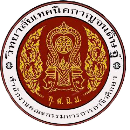 วิทยาลัยเทคนิคกาญจนดิษฐ์แบบบันทึกรายชื่อนักเรียนนักศึกษาในที่ปรึกษาและสถานภาพของนักเรียนนักศึกษาในแต่ละภาคเรียน...............................................................................................................................................................................คำชี้แจง  ให้ครูที่ปรึกษากรอกรายชื่อนักเรียนตั้งแต่แรกเข้า และบันทึกสถานภาพของนักเรียนในแต่ละภาคเรียน  เป็น ปกติ , ลาพักการเรียน , ย้ายสถานศึกษา , ลาออก , หรือ ให้ออก วิทยาลัยเทคนิคกาญจนดิษฐ์แบบบันทึกการให้ความช่วยเหลือด้านการเรียน...........................................................................................................................................................................คำชี้แจง  ให้ครูที่ปรึกษากรอกข้อมูลลงในตารางให้สมบูรณ์ การให้ความช่วยเหลือผู้เรียนในด้านการเรียน เช่น             การแนะนำให้ลงทะเบียนเรียนเพิ่ม การถอนรายวิชา การหาที่เรียนภาคฤดูร้อน การหาที่ฝึกงาน             การสนับสนุนวัสดุ อุปกรณ์การเรียน การแนะแนวการศึกษาต่อ ฯลฯ วิทยาลัยเทคนิคกาญจนดิษฐ์แบบบันทึกการให้ความช่วยเหลือด้านการเรียน.............................................................................................................................................................................คำชี้แจง  ให้ครูที่ปรึกษากรอกข้อมูลลงในตารางให้สมบูรณ์ การให้ความช่วยเหลือผู้เรียนในด้านการเรียน เช่น             การแนะนำให้ลงทะเบียนเรียนเพิ่ม การถอนรายวิชา การหาที่เรียนภาคฤดูร้อน การหาที่ฝึกงาน             การสนับสนุนวัสดุ อุปกรณ์การเรียน การแนะแนวการศึกษาต่อ ฯลฯ วิทยาลัยเทคนิคกาญจนดิษฐ์แบบบันทึกการให้ความช่วยเหลือด้านพฤติกรรม........................................................................................................................................................................................คำชี้แจง  ให้ครูที่ปรึกษากรอกข้อมูลลงในตารางให้สมบูรณ์ การให้ความช่วยเหลือผู้เรียนในด้านพฤติกรรม เช่น             การอบรม ว่ากล่าวตักเตือน การให้การเสริมแรงทั้งทางบวกและทางลบ เพื่อปรับพฤติกรรมของผู้เรียนวิทยาลัยเทคนิคกาญจนดิษฐ์แบบบันทึกการให้ความช่วยเหลือด้านพฤติกรรม...............................................................................................................................................................................คำชี้แจง  ให้ครูที่ปรึกษากรอกข้อมูลลงในตารางให้สมบูรณ์ การให้ความช่วยเหลือผู้เรียนในด้านพฤติกรรม เช่น             การอบรม ว่ากล่าวตักเตือน การให้การเสริมแรงทั้งทางบวกและทางลบ เพื่อปรับพฤติกรรมของผู้เรียนวิทยาลัยเทคนิคกาญจนดิษฐ์แบบบันทึกการให้ความช่วยเหลือด้านเศรษฐกิจ.........................................................................................................................................................................................คำชี้แจง  ให้ครูที่ปรึกษากรอกข้อมูลลงในตารางให้สมบูรณ์ การให้ความช่วยเหลือผู้เรียนในด้านเศรษฐกิจ เช่น             การให้เงิน การให้ยืมเงิน การให้สมัครทุนต่าง ๆ การให้ความช่วยเหลือทางการเงิน ฯลฯวิทยาลัยเทคนิคกาญจนดิษฐ์แบบบันทึกการให้ความช่วยเหลือด้านเศรษฐกิจ........................................................................................................................................................................................คำชี้แจง  ให้ครูที่ปรึกษากรอกข้อมูลลงในตารางให้สมบูรณ์ การให้ความช่วยเหลือผู้เรียนในด้านเศรษฐกิจ เช่น             การให้เงิน การให้ยืมเงิน การให้สมัครทุนต่าง ๆ การให้ความช่วยเหลือทางการเงิน ฯลฯวิทยาลัยเทคนิคกาญจนดิษฐ์แบบบันทึกการให้ความช่วยเหลือด้านสุขภาพ.........................................................................................................................................................................................คำชี้แจง  ให้ครูที่ปรึกษากรอกข้อมูลลงในตารางให้สมบูรณ์ การให้ความช่วยเหลือผู้เรียนในด้านสุขภาพ เช่น             การดูแลเมื่อเจ็บป่วย การพาไปพบแพทย์ การดูแลการตรวจสุขภาพ ฯลฯวิทยาลัยเทคนิคกาญจนดิษฐ์แบบบันทึกการให้ความช่วยเหลือด้านสุขภาพ.........................................................................................................................................................................................คำชี้แจง  ให้ครูที่ปรึกษากรอกข้อมูลลงในตารางให้สมบูรณ์ การให้ความช่วยเหลือผู้เรียนในด้านสุขภาพ เช่น             การดูแลเมื่อเจ็บป่วย การพาไปพบแพทย์ การดูแลการตรวจสุขภาพ ฯลฯวิทยาลัยเทคนิคกาญจนดิษฐ์แบบบันทึกการให้ความช่วยเหลือด้านอื่น ๆ.........................................................................................................................................................................................คำชี้แจง  ให้ครูที่ปรึกษากรอกข้อมูลลงในตารางให้สมบูรณ์ การให้ความช่วยเหลือผู้เรียนในด้านอื่น ๆ   นอกเหนือจากด้านการเรียน ด้านพฤติกรรม ด้านเศรษฐกิจ และด้านสุขภาพวิทยาลัยเทคนิคกาญจนดิษฐ์แบบบันทึกการให้ความช่วยเหลือด้านอื่น ๆ.........................................................................................................................................................................................คำชี้แจง  ให้ครูที่ปรึกษากรอกข้อมูลลงในตารางให้สมบูรณ์ การให้ความช่วยเหลือผู้เรียนในด้านอื่น ๆ   นอกเหนือจากด้านการเรียน ด้านพฤติกรรม ด้านเศรษฐกิจ และด้านสุขภาพวิทยาลัยเทคนิคกาญจนดิษฐ์แบบบันทึกการส่งเสริมผู้เรียนที่มีความสามารถพิเศษ......................................................................................................................................................................................คำชี้แจง  ให้ครูที่ปรึกษากรอกข้อมูลลงในตารางให้สมบูรณ์ การส่งเสริมผู้เรียนที่มีความสามรถพิเศษ เช่น             การเป็นผู้นำหรือตัวแทนของสถานศึกษาในด้านต่าง ๆ การไปประกวด/แข่งขันในด้านต่าง ๆ ฯลฯวิทยาลัยเทคนิคกาญจนดิษฐ์แบบบันทึกการส่งเสริมผู้เรียนที่มีความสามารถพิเศษ...............................................................................................................................................................................คำชี้แจง  ให้ครูที่ปรึกษากรอกข้อมูลลงในตารางให้สมบูรณ์ การส่งเสริมผู้เรียนที่มีความสามรถพิเศษ เช่น             การเป็นผู้นำหรือตัวแทนของสถานศึกษาในด้านต่าง ๆ การไปประกวด/แข่งขันในด้านต่าง ๆ ฯลฯวิทยาลัยเทคนิคกาญจนดิษฐ์แบบบันทึกการได้รับทุนการศึกษา...............................................................................................................................................................................คำชี้แจง  ให้ครูที่ปรึกษากรอกข้อมูลการได้รับทุนการศึกษาทุกประเภทลงในตารางให้สมบูรณ์ วิทยาลัยเทคนิคกาญจนดิษฐ์แบบบันทึกการได้รับทุนการศึกษา............................................................................................................................................................................คำชี้แจง  ให้ครูที่ปรึกษากรอกข้อมูลการได้รับทุนการศึกษาทุกประเภทลงในตารางให้สมบูรณ์ วิทยาลัยเทคนิคกาญจนดิษฐ์แบบบันทึกประวัติการเจ็บป่วยและการประสบอุบัติเหตุ............................................................................................................................................................................คำชี้แจง  ให้ครูที่ปรึกษากรอกข้อมูลการเจ็บป่วย (กรณีต้องหยุดเรียนหลายวัน) และการประสบอุบัติเหตุ  ลงในตารางให้สมบูรณ์ วิทยาลัยเทคนิคกาญจนดิษฐ์แบบบันทึกประวัติการเจ็บป่วยและการประสบอุบัติเหตุ............................................................................................................................................................................คำชี้แจง  ให้ครูที่ปรึกษากรอกข้อมูลการเจ็บป่วย (กรณีต้องหยุดเรียนหลายวัน) และการประสบอุบัติเหตุ  ลงในตารางให้สมบูรณ์ วิทยาลัยเทคนิคกาญจนดิษฐ์แบบบันทึกการตัดคะแนนความประพฤติ...........................................................................................................................................................................คำชี้แจง  ให้ครูที่ปรึกษากรอกข้อมูลการตัดคะแนนความประพฤติลงในตารางให้สมบูรณ์ วิทยาลัยเทคนิคกาญจนดิษฐ์แบบบันทึกการตัดคะแนนความประพฤติ.........................................................................................................................................................................................คำชี้แจง  ให้ครูที่ปรึกษากรอกข้อมูลการตัดคะแนนความประพฤติลงในตารางให้สมบูรณ์ วิทยาลัยเทคนิคกาญจนดิษฐ์แบบบันทึกการติดต่อทางโทรศัพท์กับนักเรียนนักศึกษาหรือผู้ปกครอง..........................................................................................................................................................................คำชี้แจง  ให้ครูที่ปรึกษากรอกข้อมูลการการติดต่อทางโทรศัพท์กับนักเรียนนักศึกษาหรือผู้ปกครอง (ทั้งที่ติดต่อได้            และติดต่อไม่ได้) บุคคลที่ต้องการติดต่อให้ระบุชื่อหากไม่ทราบชื่อระบุว่าเป็นผู้ปกครองของนักเรียนคนใดวิทยาลัยเทคนิคกาญจนดิษฐ์แบบบันทึกการติดต่อทางโทรศัพท์กับนักเรียนนักศึกษาหรือผู้ปกครอง.........................................................................................................................................................................................คำชี้แจง  ให้ครูที่ปรึกษากรอกข้อมูลการการติดต่อทางโทรศัพท์กับนักเรียนนักศึกษาหรือผู้ปกครอง (ทั้งที่ติดต่อได้            และติดต่อไม่ได้) บุคคลที่ต้องการติดต่อให้ระบุชื่อหากไม่ทราบชื่อระบุว่าเป็นผู้ปกครองของนักเรียนคนใดวิทยาลัยเทคนิคกาญจนดิษฐ์แบบบันทึกการติดต่อทางโทรศัพท์กับนักเรียนนักศึกษาหรือผู้ปกครอง....................................................................................................................................................................................คำชี้แจง  ให้ครูที่ปรึกษากรอกข้อมูลการการติดต่อทางโทรศัพท์กับนักเรียนนักศึกษาหรือผู้ปกครอง (ทั้งที่ติดต่อได้            และติดต่อไม่ได้) บุคคลที่ต้องการติดต่อให้ระบุชื่อหากไม่ทราบชื่อระบุว่าเป็นผู้ปกครองของนักเรียนคนใดวิทยาลัยเทคนิคกาญจนดิษฐ์แบบบันทึกการพบนักเรียนเป็นรายบุคคล........................................................................................................................................................................................คำชี้แจง  ให้ครูที่ปรึกษากรอกข้อมูลการพบนักเรียนเป็นรายบุคคลลงในตารางให้สมบูรณ์ วิทยาลัยเทคนิคกาญจนดิษฐ์แบบบันทึกการพบนักเรียนเป็นรายบุคคล.........................................................................................................................................................................................คำชี้แจง  ให้ครูที่ปรึกษากรอกข้อมูลการพบนักเรียนเป็นรายบุคคลลงในตารางให้สมบูรณ์ วิทยาลัยเทคนิคกาญจนดิษฐ์แบบบันทึกการพบผู้ปกครอง.........................................................................................................................................................................................คำชี้แจง  ให้ครูที่ปรึกษากรอกข้อมูลการพบผู้ปกครองลงในตารางให้สมบูรณ์ วิทยาลัยเทคนิคกาญจนดิษฐ์แบบบันทึกการพบผู้ปกครอง.............................................................................................................................................................................คำชี้แจง  ให้ครูที่ปรึกษากรอกข้อมูลการพบผู้ปกครองลงในตารางให้สมบูรณ์                                                         บันทึกข้อมูลอื่น ๆ..........................................................................................................................................................................................................................................................................................................................................................................................................................................................................................................................................................................................................................................................................................................................................................................................................................................................................................................................................................................................................................................................................................................................................................................................................................................................................................................................................................................................................................................................................................................................................................................................................................................................................................................................................................................................................................................................................................................................................................................................................................................................................................................................................................................................................................................................................................................................................................................................................................................................................................................................................................................................................................................................................................................................................................................................................................................................................................................................................................................................................................................................................................................................................................................................................................................................................................................................................................................................................................................................................................................................................................................................................................................................................................................................................................................................................................................................................................................................................................................................................................................................................................................................................................................................................................................................................................................................................................................................................................................................................................................................................................................................................................................................................................................................................................................................................................................................................................................................................................................................................................................................................................................................................................................................................................................................................................................................................................................................................................................................................................................................................................................................................................................................................................................................................................................................................................................................................                                                        บันทึกข้อมูลอื่น ๆ..........................................................................................................................................................................................................................................................................................................................................................................................................................................................................................................................................................................................................................................................................................................................................................................................................................................................................................................................................................................................................................................................................................................................................................................................................................................................................................................................................................................................................................................................................................................................................................................................................................................................................................................................................................................................................................................................................................................................................................................................................................................................................................................................................................................................................................................................................................................................................................................................................................................................................................................................................................................................................................................................................................................................................................................................................................................................................................................................................................................................................................................................................................................................................................................................................................................................................................................................................................................................................................................................................................................................................................................................................................................................................................................................................................................................................................................................................................................................................................................................................................................................................................................................................................................................................................................................................................................................................................................................................................................................................................................................................................................................................................................................................................................................................................................................................................................................................................................................................................................................................................................................................................................................................................................................................................................................................................................................................................................................................................................................................................................................................................................................................................................................................................................................................................................................................................................................................ที่รหัสประจำตัวชื่อ-สกุลนักเรียนสถานภาพของนักเรียน ภาคเรียนที่สถานภาพของนักเรียน ภาคเรียนที่สถานภาพของนักเรียน ภาคเรียนที่สถานภาพของนักเรียน ภาคเรียนที่สถานภาพของนักเรียน ภาคเรียนที่สถานภาพของนักเรียน ภาคเรียนที่ที่รหัสประจำตัวชื่อ-สกุลนักเรียน12345612345678910111213141516171819202122232425ที่วัน/เดือน/ปีชื่อ-สกุลผู้เรียนรายละเอียดการให้ความช่วยเหลือผลที่เกิดขึ้นที่วัน/เดือน/ปีชื่อ-สกุลผู้เรียนรายละเอียดการให้ความช่วยเหลือผลที่เกิดขึ้นที่วัน/เดือน/ปีชื่อ-สกุลผู้เรียนรายละเอียดการให้ความช่วยเหลือผลที่เกิดขึ้นที่วัน/เดือน/ปีชื่อ-สกุลผู้เรียนรายละเอียดการให้ความช่วยเหลือผลที่เกิดขึ้นที่วัน/เดือน/ปีชื่อ-สกุลผู้เรียนรายละเอียดการให้ความช่วยเหลือผลที่เกิดขึ้นที่วัน/เดือน/ปีชื่อ-สกุลผู้เรียนรายละเอียดการให้ความช่วยเหลือผลที่เกิดขึ้นที่วัน/เดือน/ปีชื่อ-สกุลผู้เรียนรายละเอียดการให้ความช่วยเหลือผลที่เกิดขึ้นที่วัน/เดือน/ปีชื่อ-สกุลผู้เรียนรายละเอียดการให้ความช่วยเหลือผลที่เกิดขึ้นที่วัน/เดือน/ปีชื่อ-สกุลผู้เรียนรายละเอียดการให้ความช่วยเหลือผลที่เกิดขึ้นที่วัน/เดือน/ปีชื่อ-สกุลผู้เรียนรายละเอียดการให้ความช่วยเหลือผลที่เกิดขึ้นที่วัน/เดือน/ปีชื่อ-สกุลผู้เรียนรายละเอียดการให้ความช่วยเหลือผลที่เกิดขึ้นที่วัน/เดือน/ปีชื่อ-สกุลผู้เรียนรายละเอียดการให้ความช่วยเหลือผลที่เกิดขึ้นที่วัน/เดือน/ปีชื่อ-สกุลผู้เรียนจำนวนเงินที่ได้รับหน่วยงาน/ผู้ให้ทุนที่วัน/เดือน/ปีชื่อ-สกุลผู้เรียนจำนวนเงินที่ได้รับหน่วยงาน/ผู้ให้ทุนที่วัน/เดือน/ปีชื่อ-สกุลผู้เรียนรายละเอียดการเจ็บป่วย/การประสบอุบัติเหตุระยะเวลาที่หยุดเรียนที่วัน/เดือน/ปีชื่อ-สกุลผู้เรียนรายละเอียดการเจ็บป่วย/การประสบอุบัติเหตุระยะเวลาที่หยุดเรียนที่วัน/เดือน/ปีชื่อ-สกุลผู้เรียนคะแนนที่ถูกตัดรายละเอียดพฤติกรรมที่เป็นปัญหาที่วัน/เดือน/ปีชื่อ-สกุลผู้เรียนคะแนนที่ถูกตัดรายละเอียดพฤติกรรมที่เป็นปัญหาที่วัน/เดือน/ปีบุคคลที่ต้องการติดต่อรายละเอียดการติดต่อระยะเวลาที่ติดต่อ (นาที) ที่วัน/เดือน/ปีบุคคลที่ต้องการติดต่อรายละเอียดการติดต่อระยะเวลาที่ติดต่อ (นาที) ที่วัน/เดือน/ปีบุคคลที่ต้องการติดต่อรายละเอียดการติดต่อระยะเวลาที่ติดต่อ (นาที) ที่วัน/เดือน/ปีชื่อ-สกุล ผู้เรียนรายละเอียดการพบนักเรียนหมายเหตุที่วัน/เดือน/ปีชื่อ-สกุล ผู้เรียนรายละเอียดการพบนักเรียนหมายเหตุที่วัน/เดือน/ปีชื่อ-สกุล ผู้เรียนชื่อ-สกุล ผู้ปกครองรายละเอียดการพบผู้ปกครองที่วัน/เดือน/ปีชื่อ-สกุล ผู้เรียนชื่อ-สกุล ผู้ปกครองรายละเอียดการพบผู้ปกครอง